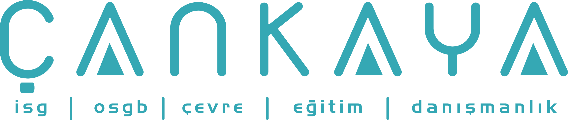 İŞBAŞI İSG KONUŞMALARI(TOOLBOX TALKS) No: 225                      			        Sayfa No: 1/2                                                                                                   GENEL İŞ GÜVENLİĞİ- ÇALIŞANLARIN SORUMLULUĞUKaynak: http://www.toolboxtopics.com/Gen%20Industry/Employee%20Responsibility.htmEtkili bir Kaza Koruma Programı yönetim için, üretim süpervizörleri için ve çalışanlar için tanımlanmış sorumluluklar içermelidir. Yönetimin aynı zamanda kanuni bir gereklilik olarak çalışanların iş sağlığı ve güvenliği konusunda ve aynı zamanda güvenilir çalışma ortamı sağlamak konusunda sorumlulukları vardır. Üretim süpervizörleri üretim konularının yanında güvenilir çalışma ortamı sağlamak ile de görevlidirler. Bundan sonraki adım çalışan sorumluluğunu ve bu sorumluluğun içeriğini belirlemektir.İş veren ve süpervizörler; çalışanlardan sorumluluklarını bilmelerini beklemelidirler. Bu sorumluluklar; işe vaktinde başlamayla, gün boyunca güvenli davranışlar sergilemeyle ve gerekli noktaları süpervizörlerine bildirmek ile başlar.Tavsiye Edilen Sorumluluk AlanlarıÇalışanlar aşağıdaki konulardan sorumludurlar:Eğitimlere katılmak ve dinlemek. Mesleki konularda veya iş güvenliği konularında aktif katılımcı olmakEğitim ya da talimat anlaşılır değilse yardım istemek veya çalışma esnasında doğru çalışma ve güvenli çalışma ile ilgili rahatsızlık yaratan bir durum varsa yardım istemek Güvensiz davranışları, özellikle güvensiz davranış devam ediyorsa ve ramak kalaları hemen raporlamak. Bu çalışma ortamının güvenli kalmasını sağlayacaktır.Problemi süpervizore hemen bildirmek. Her probleme çözüm önerileri getirmek. (Bazı durumlarda çalışan süpervizörden problemi daha iyi anlayabilir ve çözüm bulabilir)Geçmişte konuşulmuş fakat çözülmemiş konular ile ilgili süpervizöre tekrardan başvurmak. (Süpervizör konuyu unutmuş olabilir)Çalışma yerinin güvenliği konusunda aktif bir çalışan olmak. İş güvenliği komite toplantılarına ve iş güvenliği ile ilgili eğitimlere katılmak.Çalışanların iş güvenliği konusunda sorumlu oldukları belirli alanlar vardır. Bu liste sınırsızdır. Tüm alanları iş güvenliği ve üretim alanlarında geliştirme konusunda çaba sarf etmek gerekir. Bu alanları süpervizörün dikkatine sunun ve cevap bekleyin. Bu davranış takdir görecektir.Bu oyunun adı cok açık; yönetim, süpervizörler ve çalışanlar arasındaki açık iletişim. Bugün iş yerlerindeki en geniş problem iletişim eksikliğidir. İletişim eksikliğinin sizde ve sizin iş yerinizde yaşanmasına izin vermeyin. Bu durumun öyle olmadığını görmekle sorumlusunuz.İŞBAŞI İSG KONUŞMALARI(TOOLBOX TALKS)No: 225                                                                                                                       		      Sayfa No: 2/2                                                                                                   GENERAL SAFETY - EMPLOYEE RESPONSIBILITYKaynak: http://www.toolboxtopics.com/Gen%20Industry/Employee%20Responsibility.htmAn effective Accident Prevention Program should include the defined responsibilities for management, supervisors, and employees. Management, by law, has responsibility for the safety and health of all employees as well as providing a safe workplace. Supervisors have responsibility for providing a safe work place as well as managing the production issues. Now we need to address employee responsibilities and what those entail.Employers and supervisors should expect the employees to be responsible. This starts with getting to work on time, working safely through the day, and addressing concerns to their supervisor.Suggested Areas of ResponsibilityEmployees are responsible to:Listen and learn from any training. Be an active participant in learning a job skill or safety issue. Ask for assistance if the training or instruction is not clear or you don't feel comfortable in performing the task correctly and safely. Report unsafe acts and near misses immediately. Especially if the unsafe act is on going. This will help keep the workplace safe for everyone. Address problems with the supervisor ASAP. BUT always try to give solutions to every problem. (You may understand more than the supervisor about the problem and how to fix it.) Re-address issues with the supervisor on un-resolved topics discussed in the past. (The supervisor may have forgotten about those topics.) Be an active member in the safety of the workplace. Participate in Safety Committee Meetings, Safety Meetings, and when trained on a safety issue.These are just a few areas employees should be responsible for. The list is endless. Try to develop other areas to assist in safety and production. Bring these areas to the supervisor's attention and expect an answer. This input should be appreciated.The name of this game is clear and open communication between management, supervisors and employees. The lack of communication is also one of the largest problems faced today in any workplace. Don't let this happen to you and your company. Be responsible to see that it doesn't.